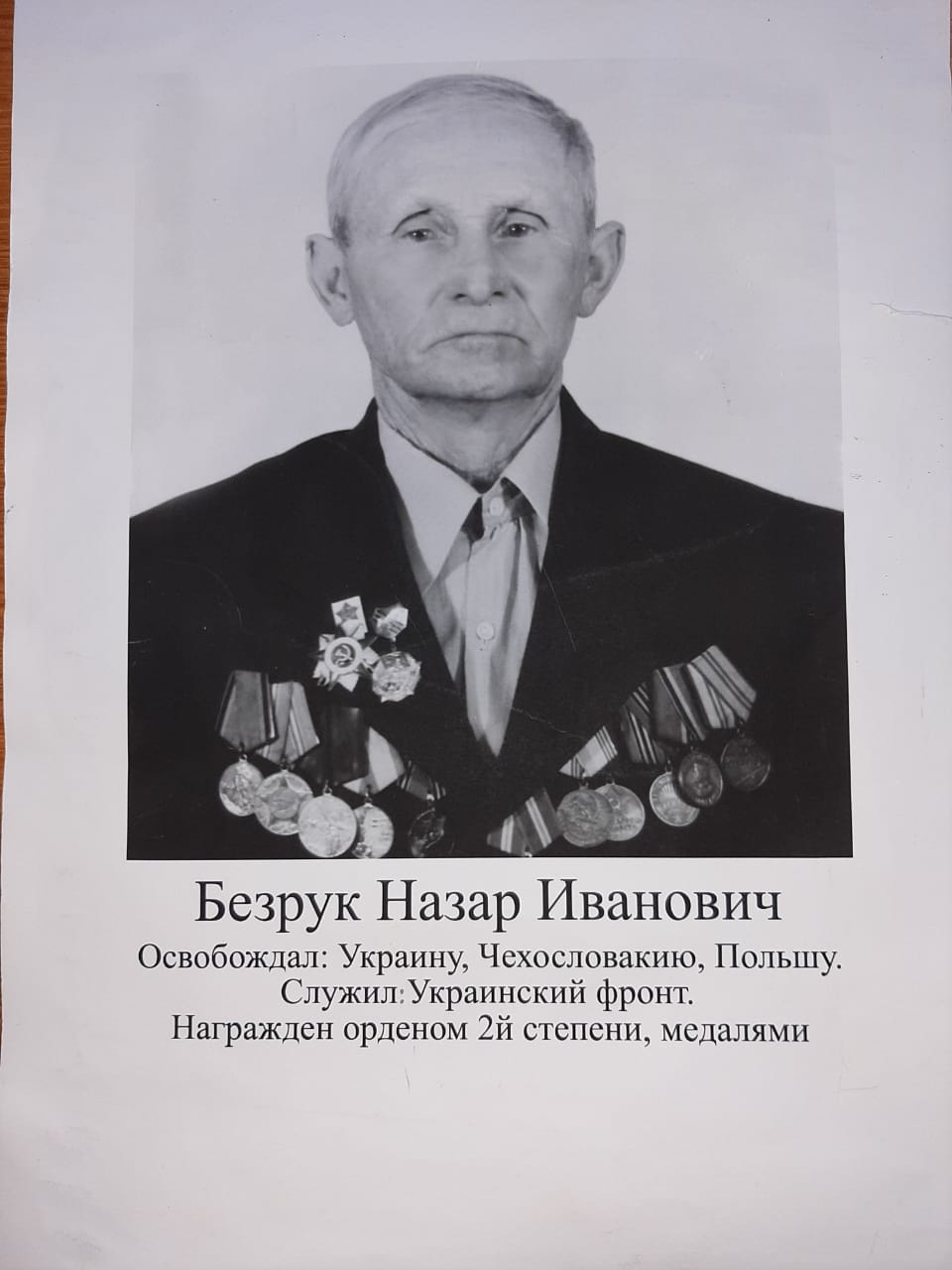 БЕЗРУК НАЗАР ИВАНОВИЧ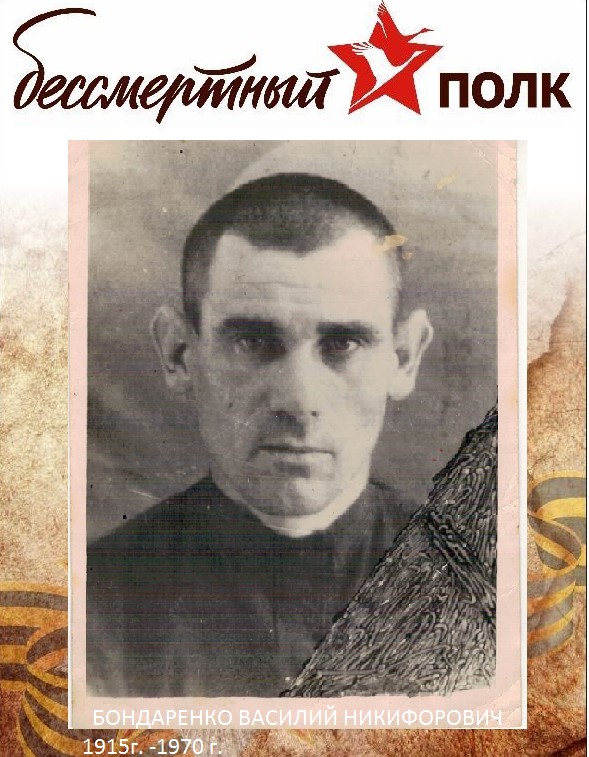 БОНДАРЕНКО ВАСИЛИЙ НИКИФОРОВИЧ1915-1970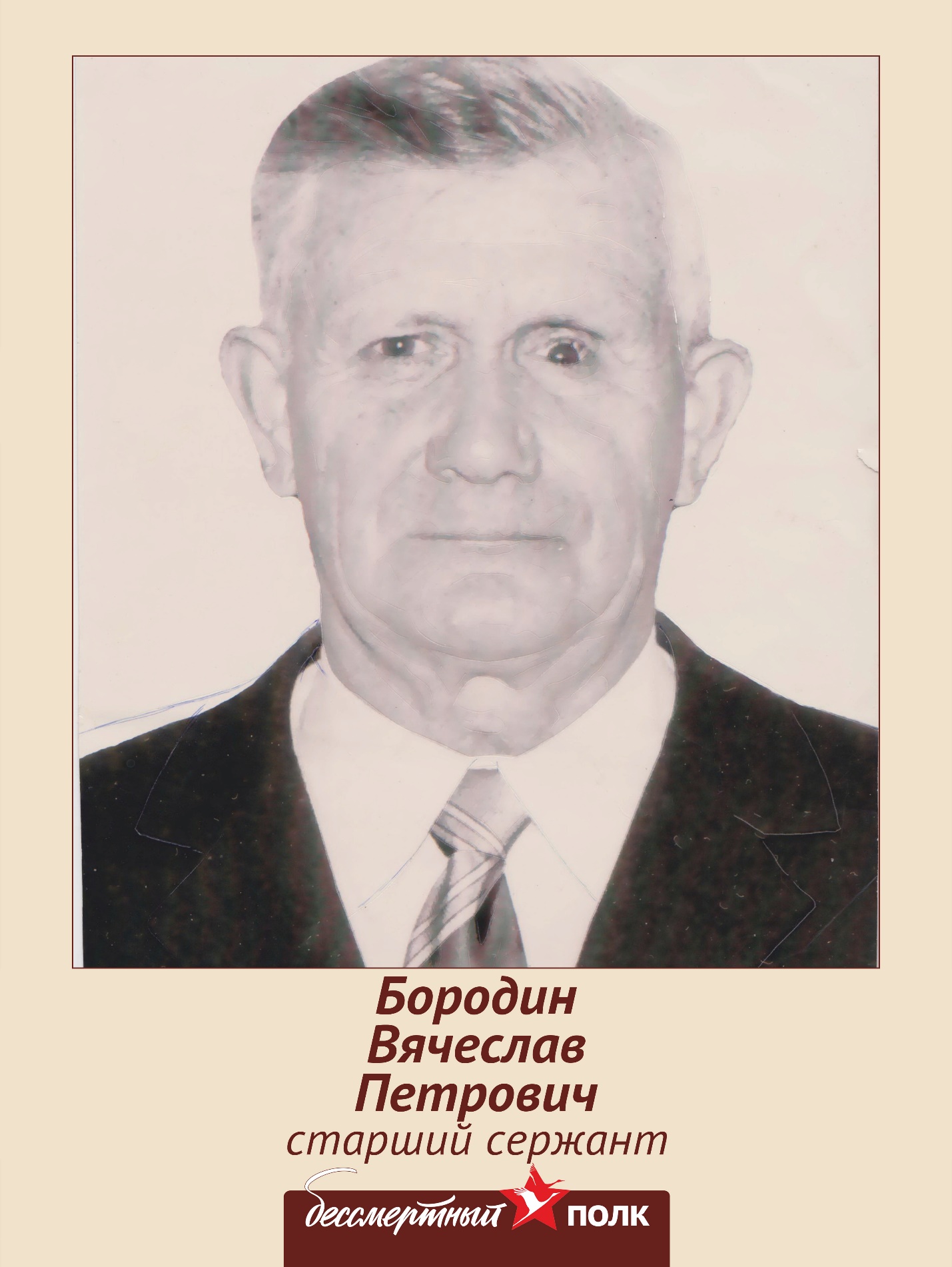 БОРОДИН ВЯЧЕСЛАВ ПЕТРОВИЧ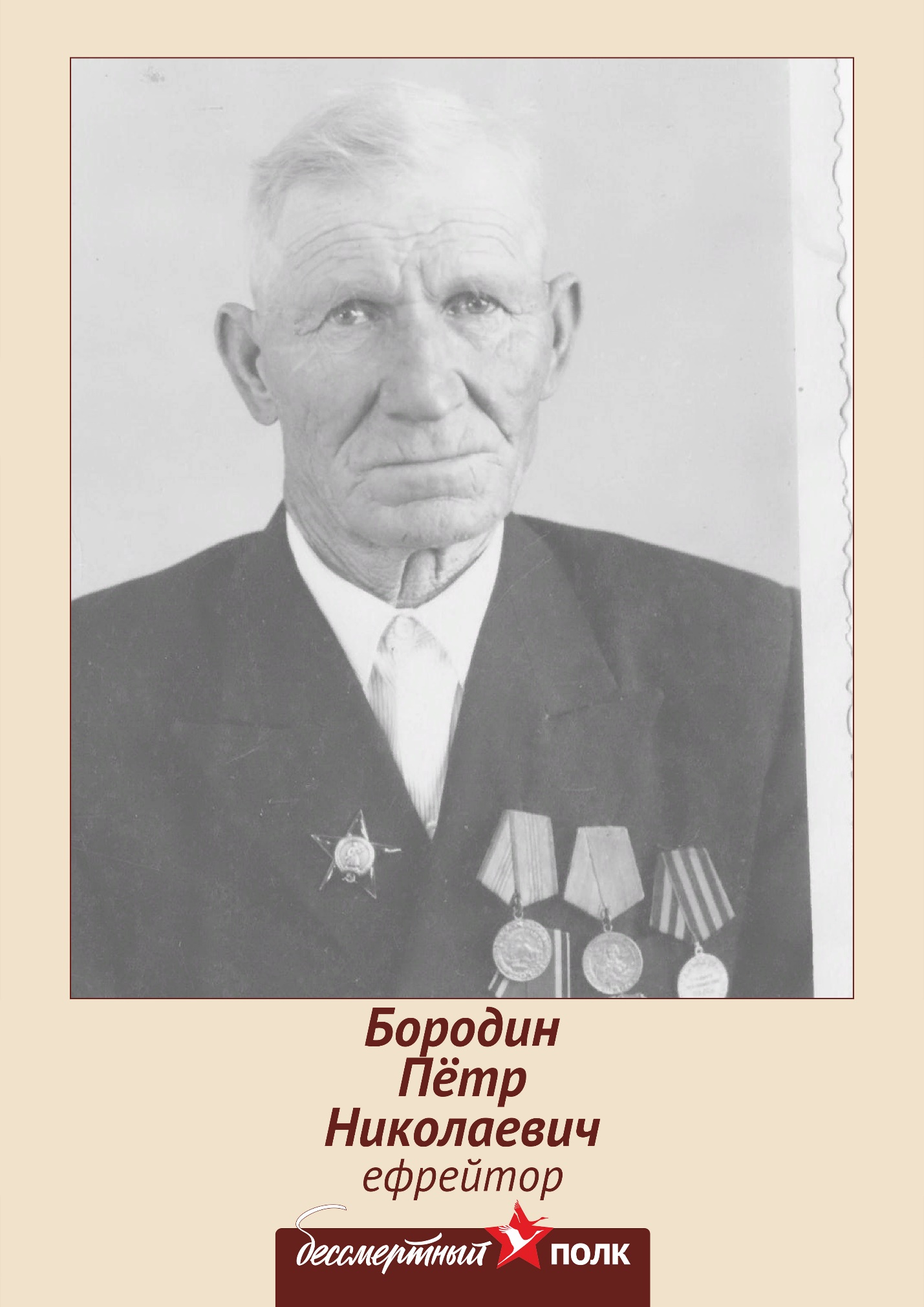 БОРОДИН ПЁТР НИКОЛАЕВИЧ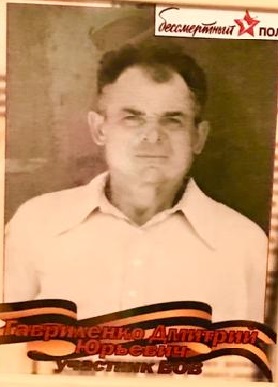 ГАВРИЛЕНКО ДМИТРИЙ ЮРЬЕВИЧ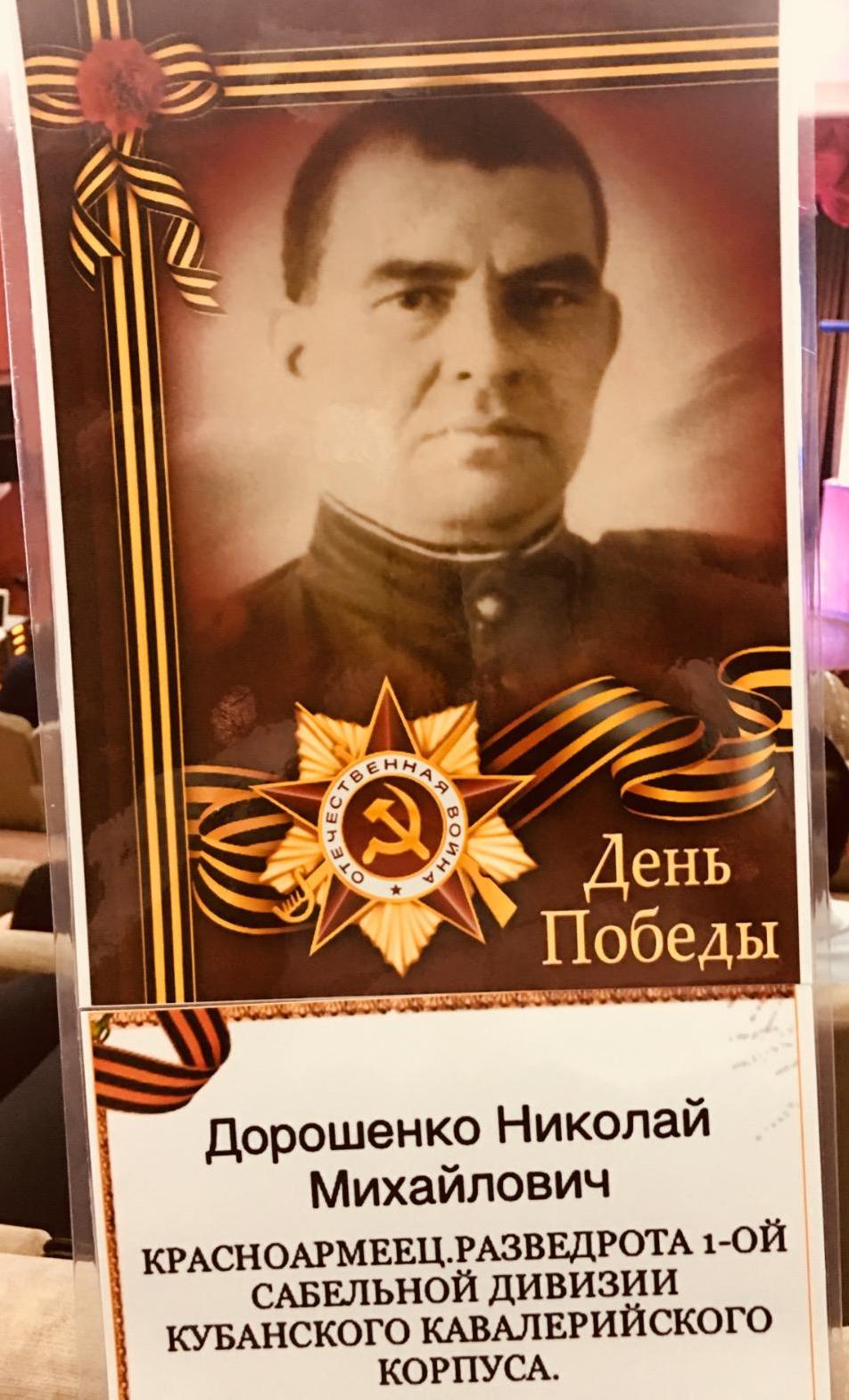 ДОРОШЕНКО НИКОЛАЙ МИХАЙЛОВИЧ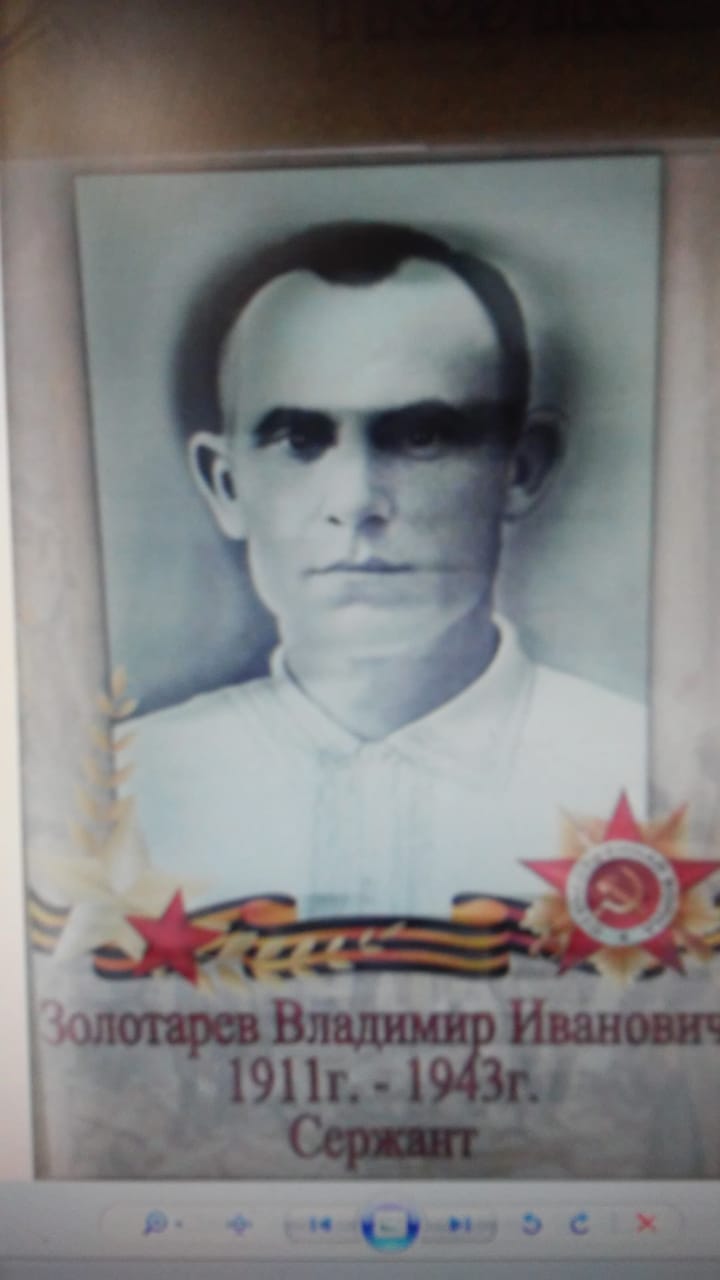 ЗОЛОТАРЕВ ВЛАДИМИР ИВАНОВИЧ1911-1943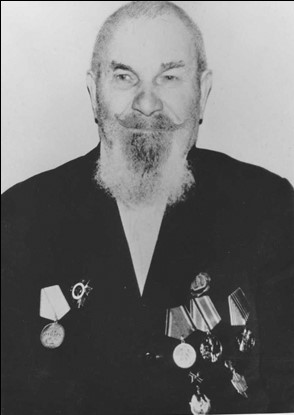 КАСЬЯНЕНКО МИХАИЛ МИТРОФАНОВИЧ1906-1992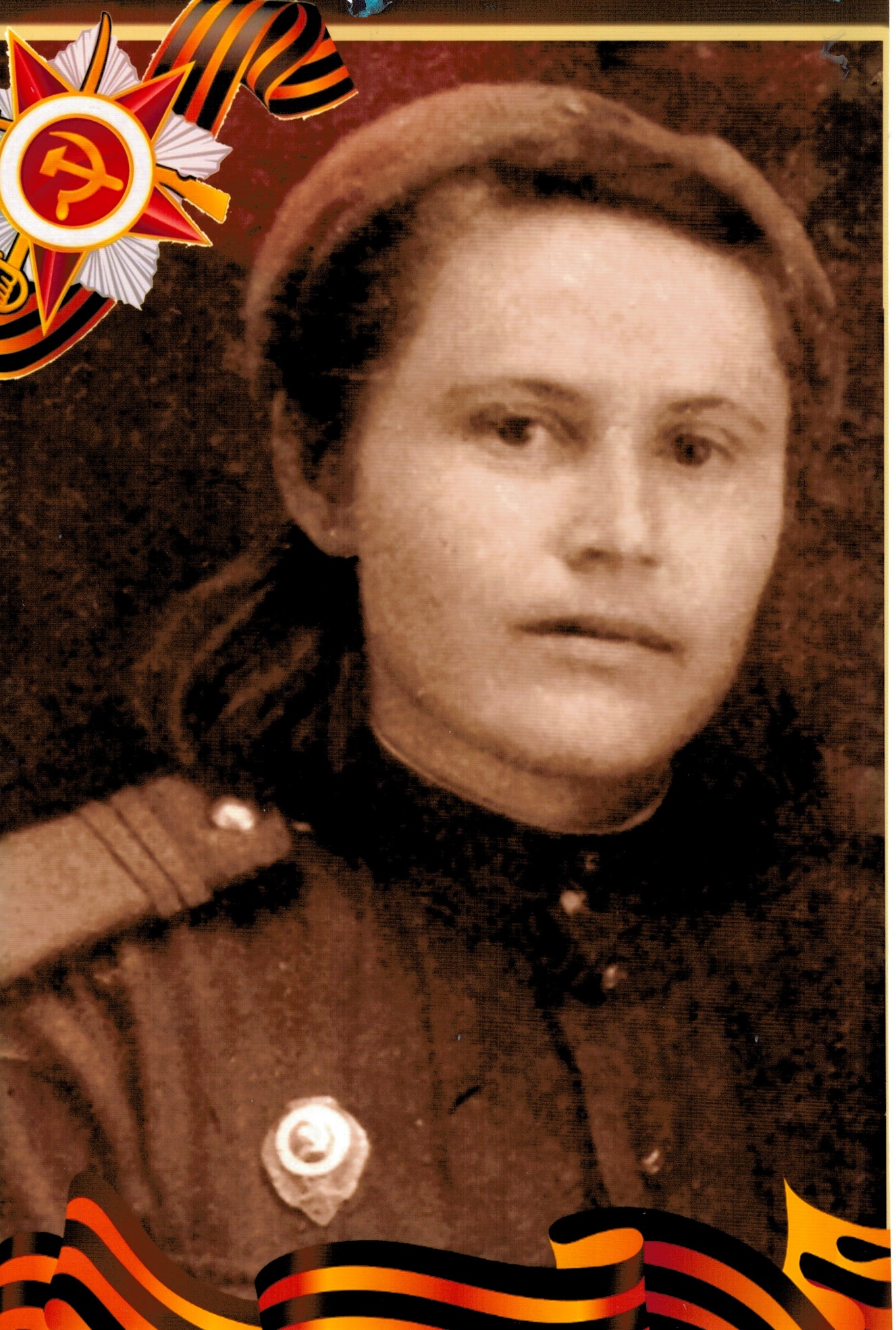 КОЗЛОВА (ГРИШКО) ВЕРА ЯКОВЛЕВНА1918-2000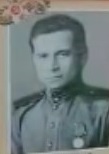 КРИВОШАПКО ГРИГОРИЙ ИВАНОВИЧ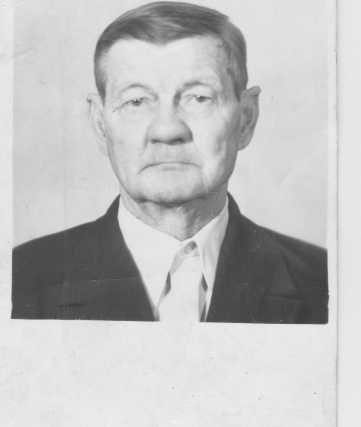 ЛИТВИНОВ АНДРЕЙ МИХАЙЛОВИЧ1901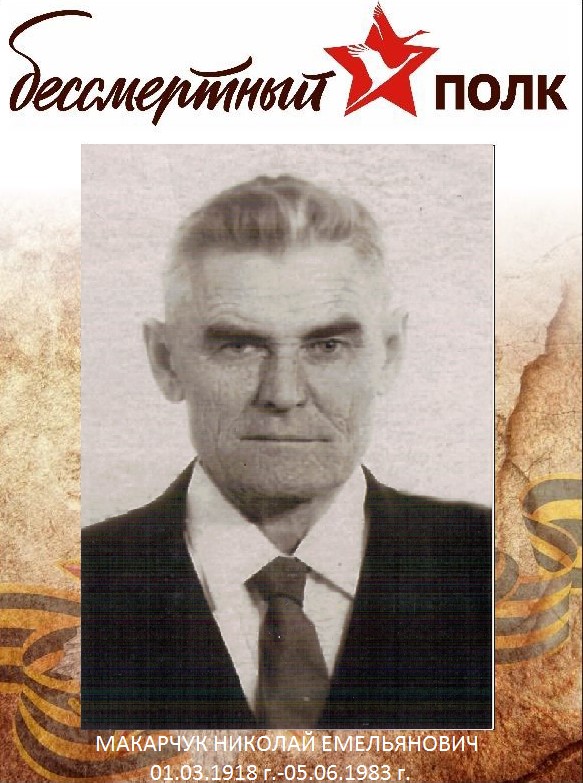 МАКАРЧУК НИКОЛАЙ ЕМЕЛЬЯНОВИЧ1918-1983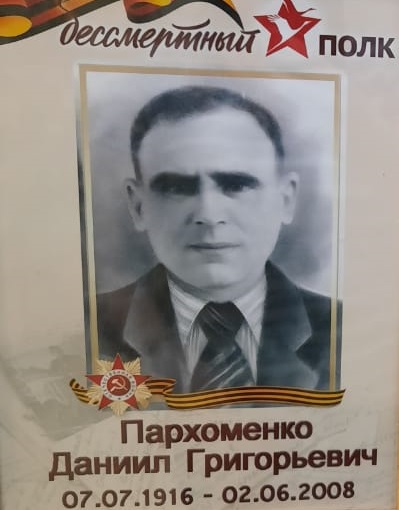 ПАРХОМЕНКО ДАНИИЛ ГРИГОРЬЕВИЧ1916-2008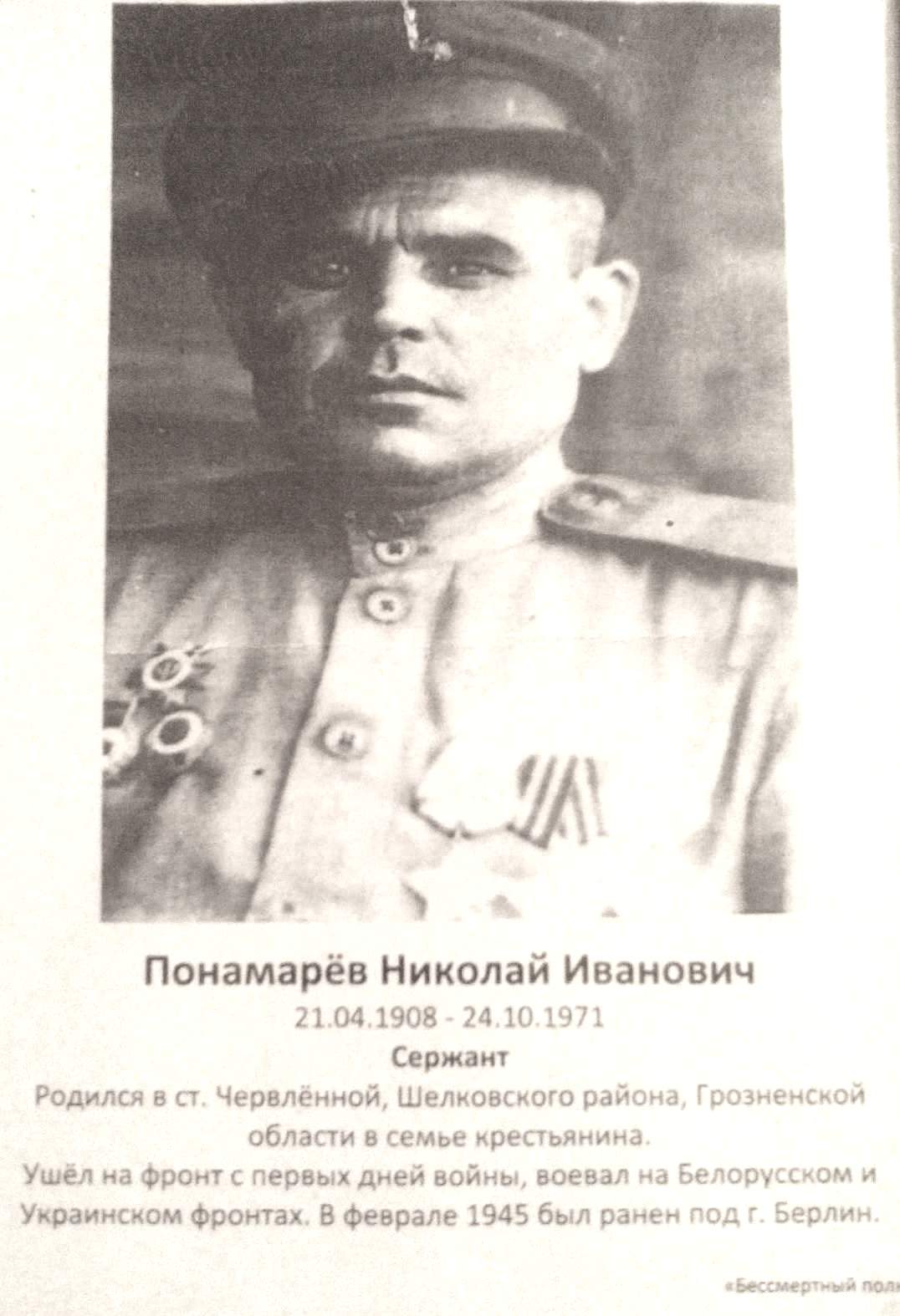 ПОНАМАРЁВ НИКОЛАЙ ИВАНОВИЧ1908-1971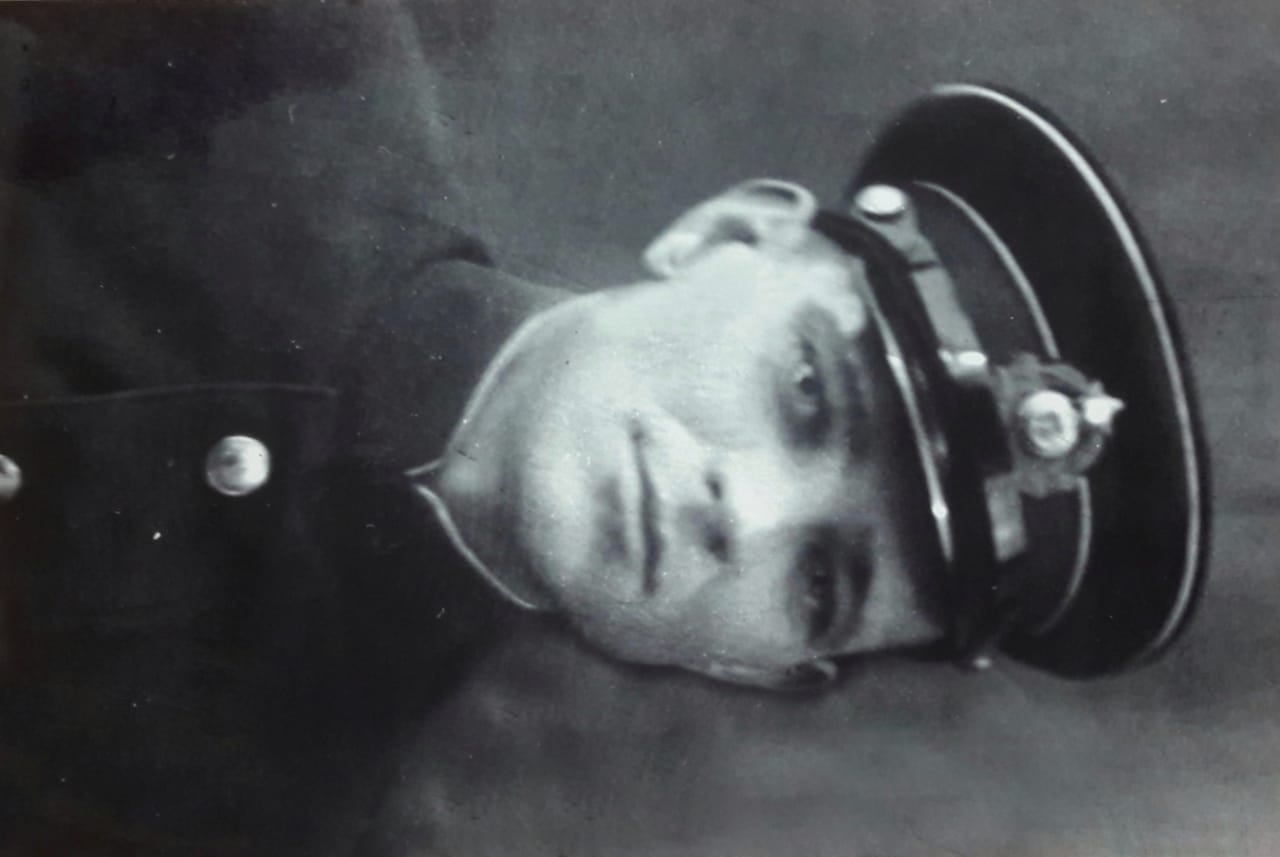 РОМЕНСКИЙ ГРИГОРИЙ КИРИЛЛОВИЧ1910-1979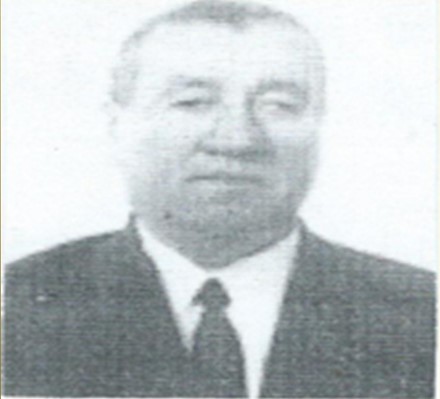 СЛЮСАРЬ СТЕФАН ПАВЛОВИЧ1909-2000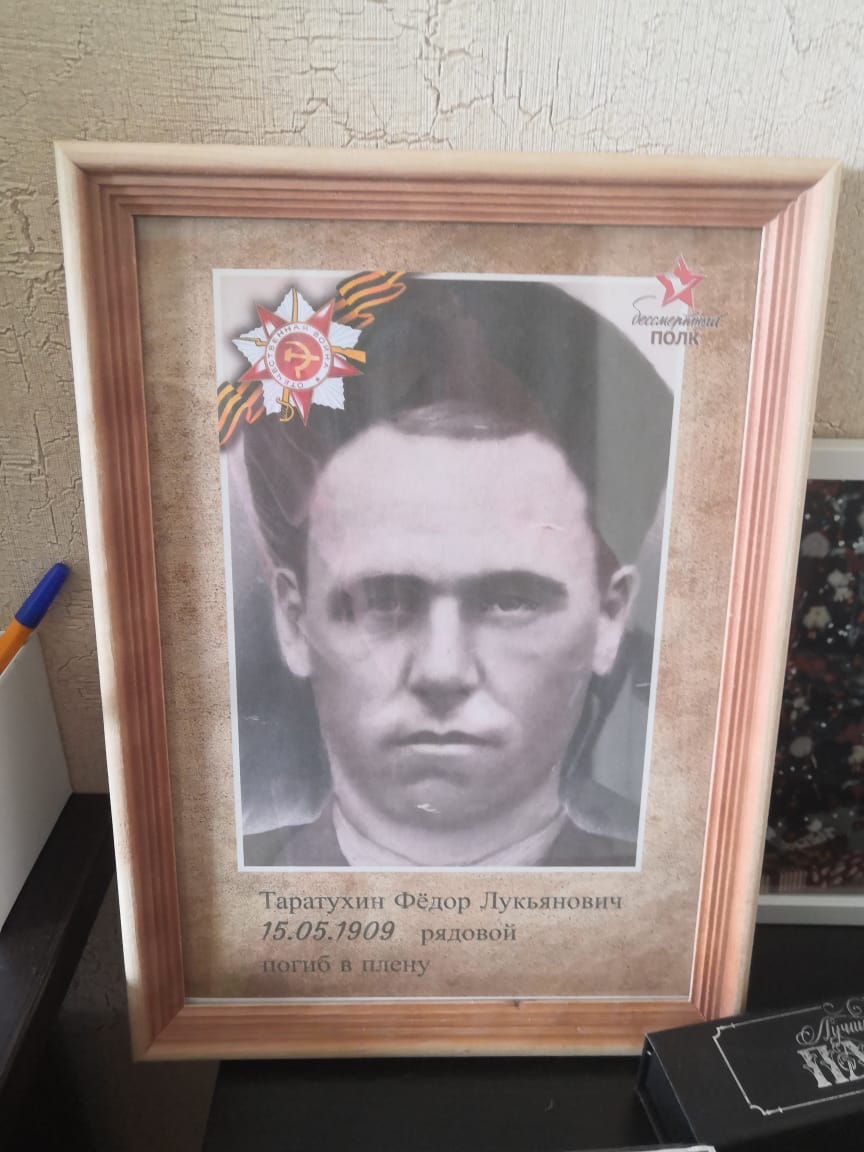 ТАРАТУХИН ФЁДОР ЛУКЬЯНОВИЧ1909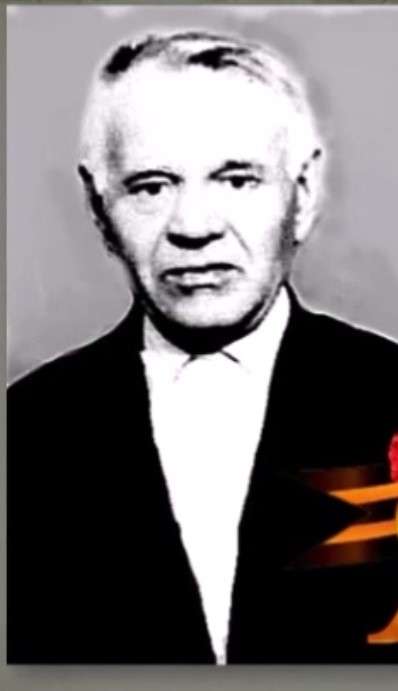 ТОПОРИЩЕВ СТЕПАН КУЗЬМИЧ1913-1981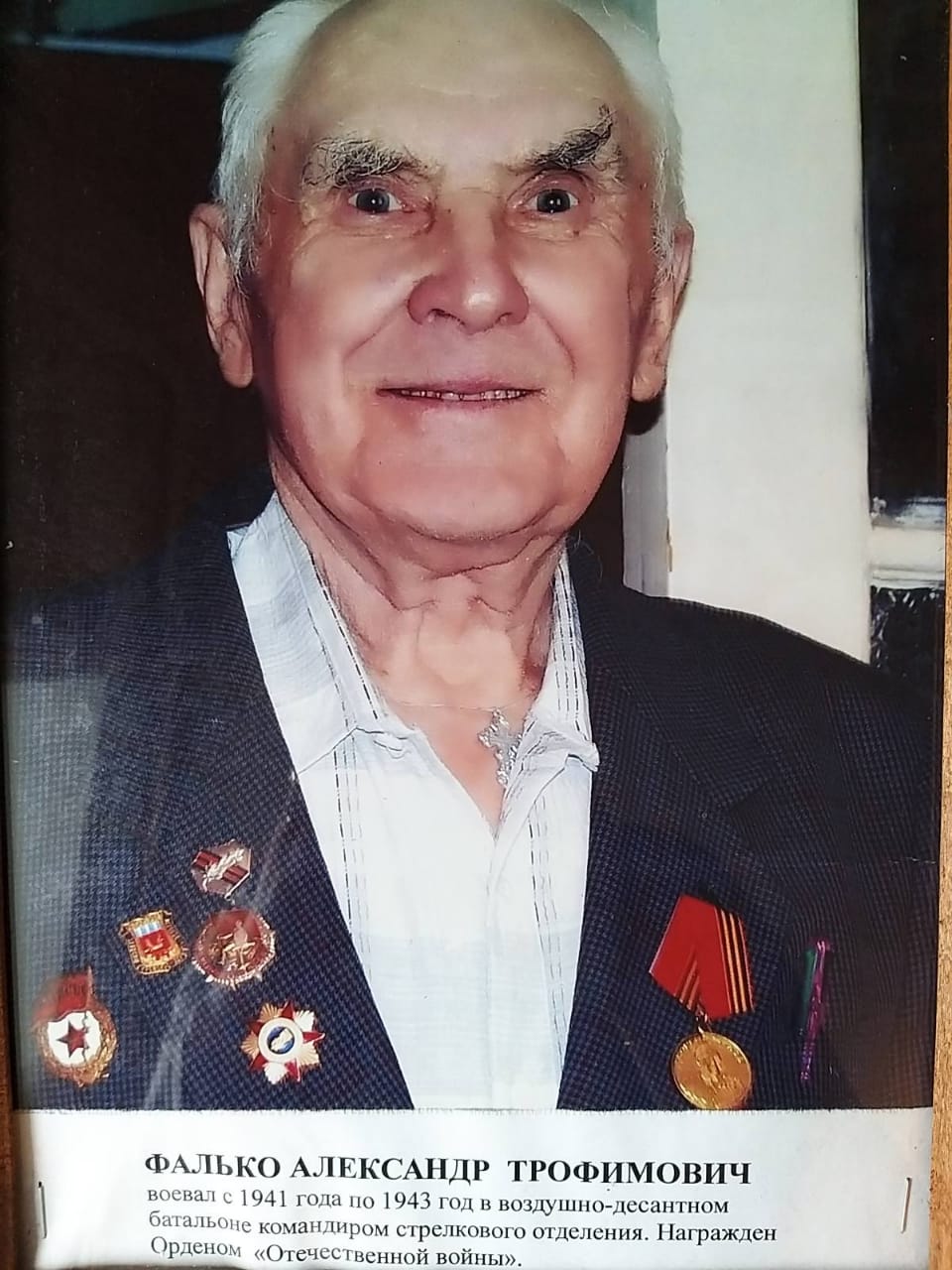 ФАЛЬКО АЛЕКСАНДР ТРОФИМОВИЧ1922-2013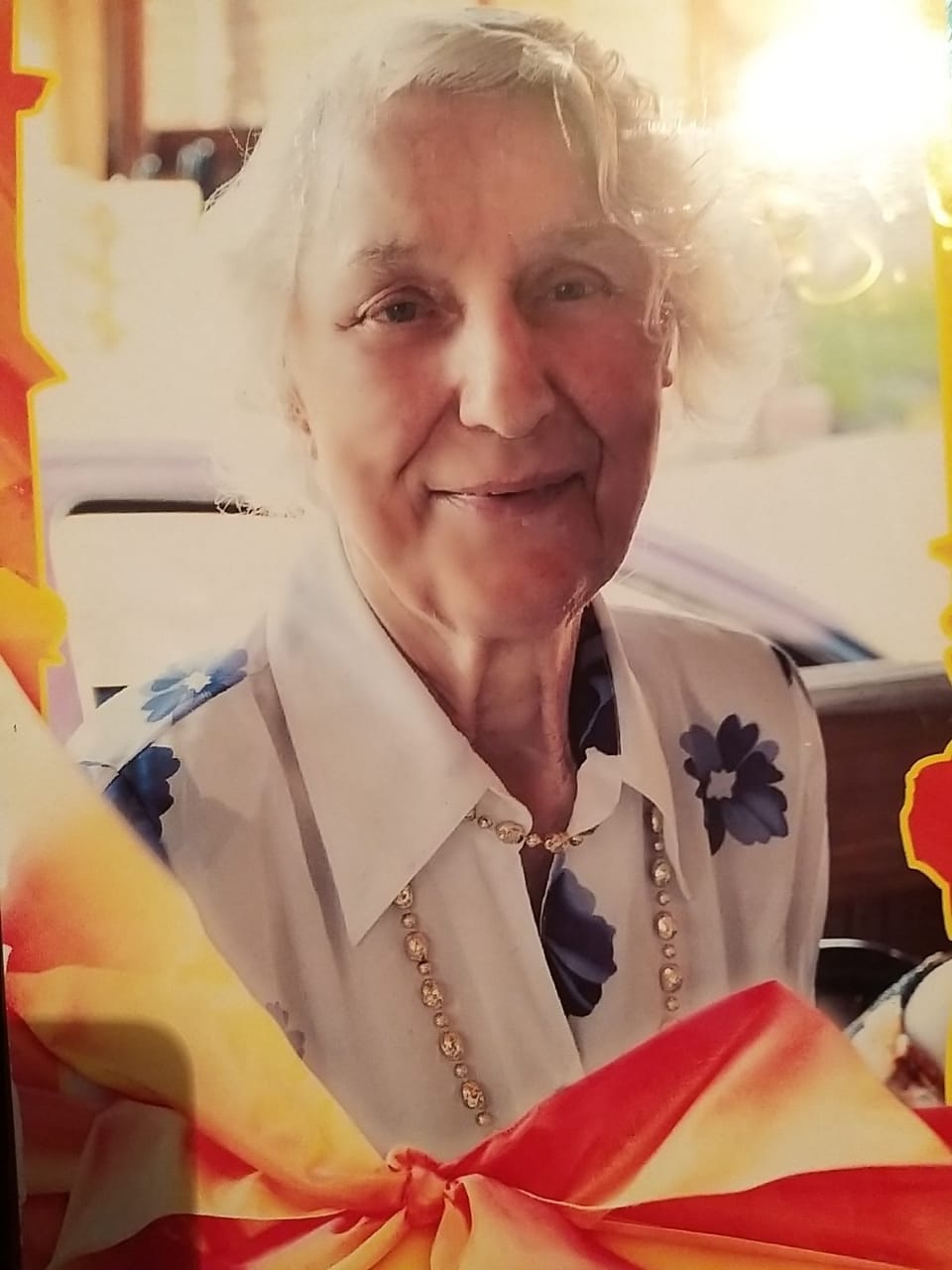 ФАЛЬКО ТАИСИЯ ВАСИЛЬЕВНА1924-2018